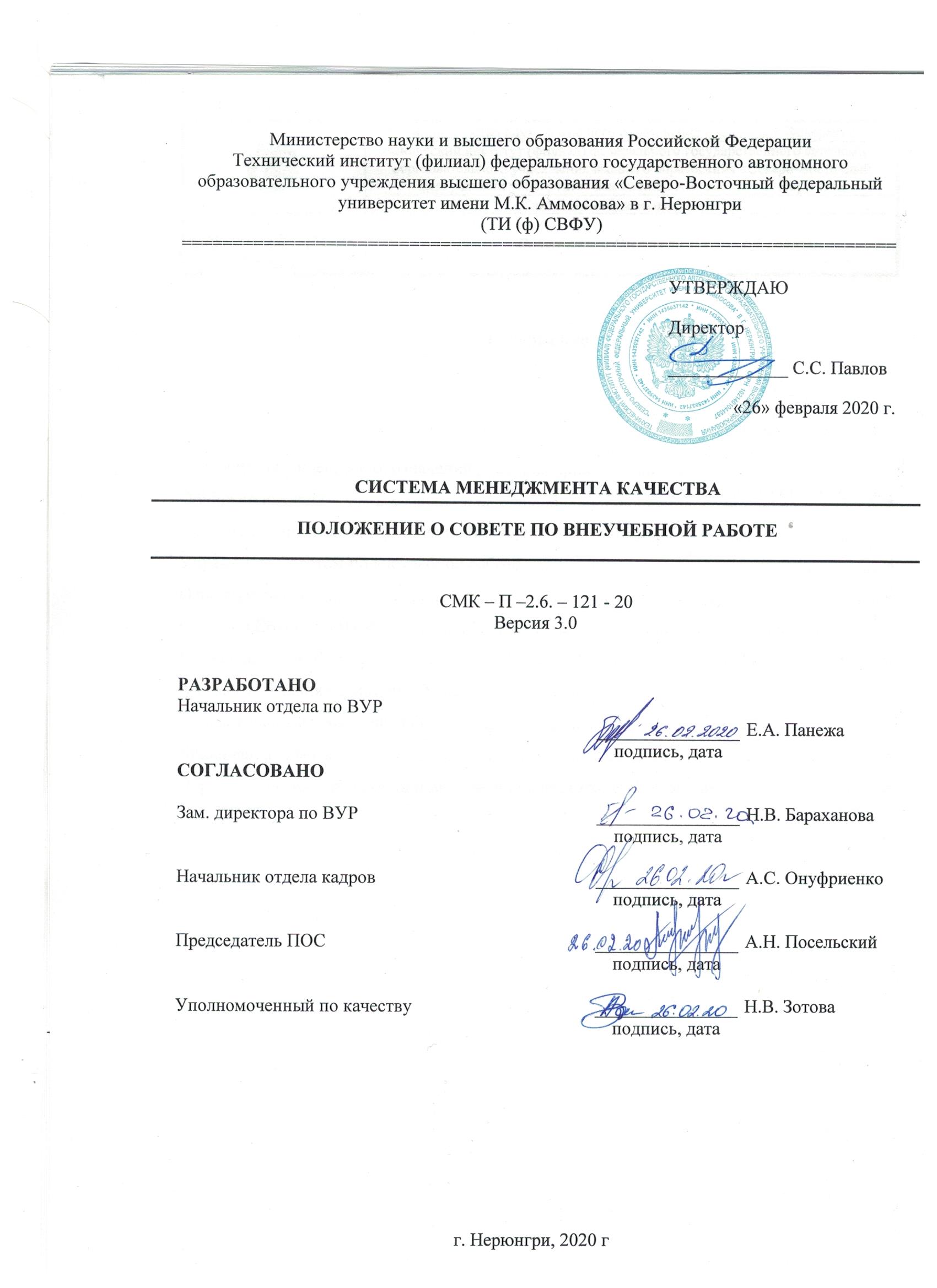 СодержаниеОбщие положения										3Организационная структура Совета по внеучебной работе				4Управление Советом по внеучебной работе						4Основные задачи										4Функции Совета по ВУР									5Права Совета по ВУР									5Взаимоотношения Совета по ВУР								6Порядок работы Совета по ВУР								6Ликвидация Совета										6Порядок внесения изменений и дополнений в настоящее Положение			7 Перечень сокращений и обозначенийОбщие положения1.1. Полное наименование: Совет по внеучебной работе ТИ (ф) СВФУ. Далее – отдел по ВУР. Совет по ВУР является общеинститутским консультационным и совещательныморганом по проблемам воспитания студентов.Совет создается с целью координации внеучебной работы всех структурных подразделений ТИ (ф) СВФУ и общественных объединений, направленной на реализацию концепции формирования социально активной, творческой личности студента и организацию воспитательной деятельности на цикл обучения в институте. В состав Совета по внеучебной работе входят: - Заместитель директора по внеучебной работе – председатель Совета;- Начальник отдела по внеучебной работе – ответственный секретарь Совета; - Председатель органа студенческого самоуправления института;- Профорги института;- Ответственные по внеучебной работе кафедр института;По необходимости: - Воспитатели отдела по внеучебной работе;- Культорганизаторы отдела по внеучебной работе;- Кураторы и наставники академических групп; - Руководители творческих коллективов;- Специалист по социальной работе;- Ведущий психолог отдела;- Председатель студенческого совета общежития. Руководство Советом осуществляет заместитель директора по внеучебной работе.Состав Совета утверждается приказом директора по институту. Формирование Совета производится один раз в год по представлению заместителя директора по внеучебной работе. В случае необходимости к работе в Совете могут привлекаться различные специалисты всех структурных подразделений ТИ (ф) СВФУ. В своей деятельности Совет руководствуется: действующим законодательством Российской Федерации (Законом РФ «Об образовании в Российской Федерации» от 29.12.2012 № 273-ФЗ; - нормативно-правовыми актами РФ, нормативным актами Республики Саха (Якутия), организационно-распорядительными документами университета (Уставом, коллективным договором, правилами внутреннего распорядка) и настоящим положением- иными локальными нормативно-методическими документами, регламентирующими воспитательную и внеучебную деятельность института.Организационная структура Совета по внеучебной работе2.1. Председателем Совета по ВУР является Зам. директора по ВУР.2.2. Секретарь – начальник отдела по ВУР.2.3. Придельная численность Совета по ВУР – 65 человек. (см. п. 1.4. данного Положения)Управление Советом по внеучебной работе3.1. Отдел по ВУР подчиняется зам. директора по внеучебной работе и руководителю института. 3.2. На время отсутствия начальника отдела обязанности исполняет лицо, назначенное приказом директора по представлению зам. директора по внеучебной работе. Основные задачи4.1. Разработка стратегии и координация воспитательной работы подразделений и общественных объединений института.4.2. Разработка предложений и рекомендаций по совершенствованию системы воспитательной работы, ее финансированию и кадровому обеспечению.4.3. Согласование нормативной документации и рекомендательных материалов по внеучебной работе в институте.4.4. Содействие участию студентов во внеучебных мероприятиях.4.5. Создание системы морального и материального стимулирования сотрудников и студентов института, активно участвующих в организации внеучебной работы.4.6. Изучение и обобщение опыта воспитательной работы факультетов и других вузов, подготовка рекомендаций по его использованию.Функции Совета по ВУР5.1. Совет работает по плану, утвержденному зам. директора по ВУР ТИ (ф) СВФУ на текущий учебный год. План предусматривает проведение конкретных мероприятий и персональную ответственность членов Совета за их реализацию.5.2. Члены Совета по ВУР участвуют в обсуждении вопросов по внеучебной/воспитательной деятельности института.5.3. Содействуют выполнению решения Совета.5.4. Вносят предложения по совершенствованию внеучебной работы в институте.5.5. Выполняют поручения председателя Совета.5.6.Секретарь Совета по ВУР является помощником председателя по всем вопросам, организует подготовку заседаний, оформляет решения, контролирует их выполнение.5.7. Совет по внеучебной работе в своей деятельности подотчетен отделу по внеучебной работе ТИ (ф) СВФУ.5.8. Заседания Совета проводятся раз в 3 месяца, либо по мере поступления информации. При необходимости возможно проведение внеплановых заседаний.5.9. Решения Совета действительны, если в его заседании участвовало не менее 2/3 членов Совета. Все решения принимаются простым большинством голосов.Права Совета по ВУРСовет по ВУР имеет право:6.1. Запрашивать и получать от всех структурных подразделений ТИ (ф) СВФУ необходимую информацию по вопросам, рассматриваемым Советом.6.2. Выносить предложения по вопросам воспитания на обсуждение Административного и Ученого Совета университета.6.3. Вносить предложения заместителю директора по внеучебной работе о привлечении к ответственности должностных лиц и работников университета за невыполнение ими должностных обязанностей.6.4. Взаимодействовать с органами государственной власти, ответственными за реализацию молодежной политики.Взаимоотношения Совета по ВУР7.1. Совет по ВУР тесно взаимодействует с деятельностью кафедр путем работы кураторов и наставников и ответственных по ВУР кафедр.7.2. Взаимосвязан с Административным советом ТИ (ф) СВФУ по средствам обмена информации, касающейся воспитательной/внеучебной деятельности ТИ.Порядок работы Совета по ВУРСовет по ВУР:8.1. Ведет свою работу согласно утвержденному плану;8.2. проводит свои заседания по мере необходимости;8.3. правомочен принимать решения по рассматриваемым вопросам, если на заседании присутствует не менее половины списочного состава;8.4. решения считаюся принятыми, если за них проголосовало более половины членов Совета по ВУР, участвующих в заседании;8.5. решения принимаются открытым голосованием;8.6. Совет по ВУР отчитывается о результатах своей деятельности согласно подчиненности по мере необходимости, не реже двух раз в год.Ликвидация Совета9.1. Совет по внеучебной работе может быть ликвидирован приказом директора ТИ (ф) СВФУ.Порядок внесения изменений и дополнений в настоящее Положение10.1. Настоящее положение утверждается зам. директора по ВУР института.10.2. По мере необходимости все изменения и дополнения данного положения вносятся в лист регистрации изменений и доводятся до сведения кураторов, наставников, ответственных по ВУР кафедр и сотрудников отдела по ВУР. Положение считается отмененным, если введена в действие ее новая редакция.10.3. Контроль над выполнением требований настоящего положения осуществляет начальник отдела по ВУР и зам. директора по ВУР института.  Приложение 1Лист ознакомленияс ____________________________________________________________________(наименование документа для ознакомления)_______________________________________________________________________(наименование структурного подразделения)Приложение 2Лист учета периодических проверокПриложение 3Лист регистрации измененийТИ (ф) СВФУ-Федеральное государственное автономное образовательное учреждение высшего профессионального образования Технический институт «Северо-Восточного федерального университета имени М.К. Аммосова».Совет по ВУР-Совет по внеучебной работе.№
п/пФИО, должностьЛичная
подписьДатаПримечания№п/пДата
проверкиФ.И.О. и должность лица,
выполнившего
периодическую проверкуПодпись лица,
выполнившего
проверкуРезультаты проверкиНомер измененияНомер листовНомер листовНомер листовОснование для внесения измененийПодписьРасшифровка подписиДатаДата введения измененияНомер изменениязамененныхновыханнулированныхОснование для внесения измененийПодписьРасшифровка подписиДатаДата введения изменения